Stiamo vivendo non un’epoca di cambiamenti, ma un cambiamento d’epoca:è un invito ad accedere a questo tempocon l’aiuto dello sguardo amante di Dio, in un tentativo comune di comprendere il presente.Card. Angelo Scola “Il giubileo straordinario della Misericordia”Milano,  10.12.2015“Di fronte alla tragedia di decine di migliaia di profughi che fuggono dalla morte per la guerra e per la fame, e sono in cammino verso una speranza di vita, il Vangelo ci chiama, ci chiede di essere “prossimi”, dei più piccoli e abbandonati. A dare loro una speranza concreta. Non soltanto dire: Coraggio, pazienza!La speranza cristiana è combattiva, con la tenacia di chi va verso una meta sicura”.Papa Francesco Angelus, 6 settembre 2015PROGRAMMA  DELLA  SERATA20.45     Accoglienza21.00    Presentazione della serataQuadro legislativo, aspetti istituzionali e modello accoglienza              Massimiliano Giacomello Consorzio Comunità Brianza, Coordinatore servizi di accoglienzaL'esperienza della Caritas di Monza nei processi di accoglienza e integrazione dei richiedenti protezione  Anna PiazzaSegue  dibattito23.00    Chiusura                un momento di preghieraGli eventi drammaticie le forti tensionidi questi ultimi tempici investono sempre più da vicino.●Non sappiamo bene cosa fare, se e come intervenire: facciamo insieme un tentativo di comprendere quel che accadee come orientare un intervento. 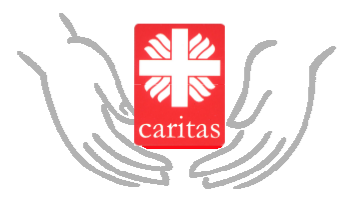 PROFUGHIle ragioni dell’accoglienza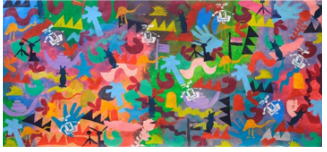 mercoledì16 marzo 2016ore 21.00Parrocchia Sacro CuoreViale Europa, 26MelzoIl problema dell'immigrazione - che non è più un'emergenza ma è e sarà sempre più strutturale – può diventare occasione  di educazione reciproca e un principio di civiltà sana.Card. Angelo Scola Gazzada.   22.8.2015